АДМИНИСТРАЦИЯ  ВЕСЬЕГОНСКОГО  РАЙОНАТВЕРСКОЙ  ОБЛАСТИПОСТАНОВЛЕНИЕг. Весьегонск                                           10.09.2013                                                                                                                          № 531 В соответствии с Федеральными законами от 31.05.1996 № 61-ФЗ «Об обороне», от 28.03.1998 №53-ФЗ «О воинской обязанности и военной службе» и постановлением Правительства Российской Федерации от 11.11.2006 № 663 «Об утверждении Положения о призыве на военную службу граждан Российской Федерации»,п о с т а н о в л я ю:1. Призывной комиссии Весьегонского района совместно с отделом военного комиссариата Тверской области по Сандовскому, Весьегонскому и Молоковскому районам:1.1. Обеспечить в октябре-декабре 2013 года организованный призыв и своевременную отправку на военную службу в Вооруженные Силы Российской Федерации, другие войска, воинские формирования и федеральные органы исполнительной власти, в которых предусмотрена военная служба, граждан 1986-1995 годов рождения, не имеющих права на освобождение или отсрочку от призыва.1.2. Обратить особое внимание на качественное и объективное медицинское освидетельствование состояния здоровья призывников, на своевременное рассмотрение жалоб и заявлений, связанных с призывом, предоставлением отсрочек и освобождений от призыва на военную службу.2. Рекомендовать начальнику отдела военного комиссариата Тверской области по Сандовскому, Весьегонскому и Молоковскому районам Смирнову Ю.В.:2.1. Назначить лиц, ответственных за безопасность в пути следования.2.2. Обеспечить доставку призывников на сборный пункт Тверской области для отправки в  войска  и  медицинского освидетельствования и  медицинского   обследования  в  лечебных учреждениях г. Твери и области.2.3. Ежемесячно рассматривать ход призыва при участии руководителей заинтересованных муниципальных органов и учреждений, обратив особое внимание на недопущение фактов уклонения граждан от призыва на военную службу.2.4. Регулярно освещать призывную кампанию в средствах массовой информации, практиковать проведение мероприятий по отправке молодежи на военную службу в торжественной обстановке, с участием ветеранов Великой Отечественной войны и Вооруженных Сил, представителей трудовых коллективов и учебных заведений.2.5. Представить заявки руководителям медицинских организаций для выделения требуемых врачей-специалистов и среднего медицинского персонала.3. Рекомендовать главному врачу ГБУЗ «Весьегонская ЦРБ» Веселову Н.Н.:3.1. Обеспечить призывную комиссию оборудованными помещениями.3.2. Выделить в установленном порядке призывной комиссии соответствующие медикаменты, медицинское оборудование, инструментарии и хозяйственное имущество.3.3. По заявке отдела военного комиссариата Тверской области по Сандовскому, Весьегонскому и Молоковскому районам обеспечить укомплектование медицинской комиссии высококвалифицированными и имеющими достаточный опыт работы врачами-специалистами, средним медицинским персоналом в соответствии с заключенными договорами с отделом военного комиссариата Тверской области по Сандовскому, Весьегонскому и Молоковскому районам, а также организовать внеочередной прием врачами призывников, направляемых призывной комиссией на медицинское обследование.3.4. Организовать прием анализов в дни работы медицинской комиссии: 1 и 2 октября 2013 года.3.5. Приказом назначить врача, ответственного за своевременное, полноценное обследование (лечение), проведение лечебно-оздоровительных мероприятий среди граждан, подлежащих призыву на военную службу.З.6. Счета, связанные с расходами, понесенными в связи с организацией и проведением призыва граждан на военную службу, по завершении призыва подать в отдел военного комиссариата Тверской области по Сандовскому, Весьегонскому и Молоковскому районам.4. Руководителям  предприятий, учреждений,  организаций,  образовательных учреждений, главам администраций сельских, городского поселений обеспечить своевременную организованную явку граждан, подлежащих призыву на военную службу, в сопровождении представителей администрации сельских (городского) поселений.  Выделить для их доставки транспорт.5. Главам администраций сельских поселений, начальнику военно-учётного стола города Весьегонск организовать оповещение (вручение повесток) призывников для проведения мероприятий, связанных с призывом на военную службу.6.  Работу районной призывной комиссии провести 1 октября, 2 октября, 15 октября, 29 октября, 5 ноября, 26 ноября, 3 декабря, 24 декабря 2013 года в помещении ГБУЗ «Весьегонская ЦРБ».8. Контроль за выполнением настоящего постановления возложить на заместителя главы администрации района Живописцеву Е. А.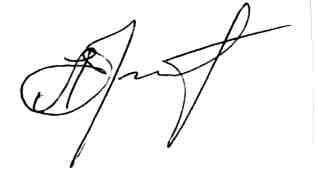           Глава администрации района                                             И.И. УгнивенкоО проведении в Весьегонском районе призыва граждан Российской Федерации на военную службу в октябре-декабре 2013 года